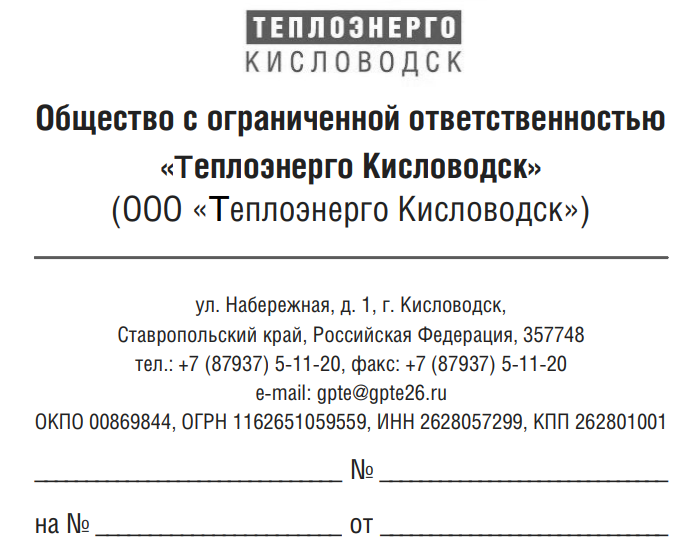 Технические условияподключения (технологического присоединения)к системе теплоснабжения ООО «Теплоэнерго Кисловодск» Объект капитального строительства (реконструкции) с назначением наименование подключаемого объекта, по адресу: адрес, с указанием кадастрового номера.Объект капитального строительства максимальной тепловой нагрузкой количество тепловой нагрузки Гкал/час может быть подключен к источнику тепловой энергии наименование источника, расположенного по адресу: адрес.2.Срок подключения объекта капитального строительства к системе теплоснабжения ООО «Теплоэнерго Кисловодск» составляет от 18 до 36 месяцев, окончательный срок определяется на стадии заключения Договора на подключение.3.Срок действия данных технических условий – до указывается дата (не менее 3 лет, а при комплексном освоении земельных участков в целях жилищного строительства не менее 5 лет).         4.Плата за подключение (технологического присоединения) к системе теплоснабжения ООО «Теплоэнерго Кисловодск» будет определена на момент поступления заявки на подключение (заключения договора о подключении) в соответствии с действующим законодательством РФ.В случае отсутствия утвержденной платы за подключениеВ настоящее время плата за подключение (технологическое присоединение) к системе теплоснабжения Общества не установлена, в связи с чем будет сформировано соответствующее заявление для направления в уполномоченный орган в области государственного регулирования цен (тарифов) в сфере теплоснабжения.В случае наличия утвержденной платы за подключениеНа 20…. г. плата за подключение (технологическое присоединение) к системе теплоснабжения ООО «Теплоэнерго Кисловодск»  в соответствии с распоряжением указывается номер распоряжения и наименование уполномоченного органа в области государственного регулирования цен (тарифов) в сфере теплоснабжения устанавливается дифференцированно в зависимости от вида прокладки, диаметра и иных параметров тепловых сетей, необходимых к строительству (реконструкции) для подключения объекта.Предварительная плата за подключение (технологического присоединения) объекта к системе теплоснабжения Общества на 20…. год составляет указывается ориентировочная стоимость руб. с НДС 20%.5. По состоянию на дату выдачи настоящих Технических условий подключение (технологическое присоединение) объекта капитального строительства к системе теплоснабжения ООО «Теплоэнерго Кисловодск» возможно обеспечить путем выполнения соответствующих мероприятий, в том числе:по подготовке тепловых сетей к подключению Объекта и подаче тепловой энергии (мероприятия по фактическому подключению объекта заявителя);по строительству (реконструкции) тепловых сетей до точки подключения.6. Договор о подключении и Условия подключения, являющиеся его неотъемлемой частью, будут подготовлены при поступлении от правообладателя подключаемого объекта капитального строительства заявки на подключение к системе теплоснабжения. К заявлению должны быть приложены документы в соответствии с п. 25, п. 26 «Правил подключения (технологического присоединения) к системам теплоснабжения, включая правила недискриминационного доступа к услугам по подключению (технологическому присоединению) к системам теплоснабжения», утвержденных Постановлением Правительства РФ от 05.07.2018 г. № 787.Одновременно сообщаю, что в соответствии с п. 13 «Правил подключения (технологического присоединения) к системам теплоснабжения, включая правила недискриминационного доступа к услугам по подключению (технологическому присоединению) к системам теплоснабжения», утвержденных Постановлением Правительства РФ от 05.07.2018 г. № 787 обязательства ООО «Теплоэнерго Кисловодск» по обеспечению подключения (технологического присоединения) объекта капитального строительства к сетям инженерно-технического обеспечения (к системе теплоснабжения) прекращаются в случае, если в течение одного года или при комплексном освоении земельного участка в целях жилищного строительства - в течение 3 лет с даты получения данных технических условий Заявитель не подаст заявку о заключении договора о подключении.                                                                                                      ПодписьИсполнитель